В  Е  С  Т  Н  И  К Д  Е  П  У  Т  А  Т  АПЕРИОДИЧЕСКОЕ ПЕЧАТНОЕ ИЗДАНИЕ, СОЗДАННОЕ
РЕШЕНИЕМ ОКТЯБРЬСКОГО СЕЛЬСКОГО СОВЕТА ДЕПУТАТОВСЕГОДНЯ В НОМЕРЕ:1. Решение Октябрьского сельского Совета депутатов № 76/200 от 18.02.2022 г.                    «О продлении срока приема документов и переносе даты проведения конкурса по отбору кандидатур на должность Главы Октябрьского сельсовета».2. Решение Октябрьского сельского Совета депутатов № 76/201 от 18.02.2022 г.                    «О досрочном прекращении полномочий депутата по собственному желанию».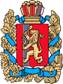 ОКТЯБРЬСКИЙ СЕЛЬСКИЙ СОВЕТ ДЕПУТАТОВБОГУЧАНСКОГО РАЙОНАКРАСНОЯРСКОГО КРАЯРЕШЕНИЕ 18.02.2022 г.                                      п. Октябрьский                                 № 76-200О продлении срока приема документов и переносе даты проведения конкурса по отбору кандидатур на должность Главы Октябрьского сельсоветаВ соответствии с частью 2.1 ст.36  Федерального закона от 06.10.2003 № 131-ФЗ «Об общих принципах организации местного самоуправления в Российской Федерации»,  Положением о порядке проведения конкурса по отбору кандидатур на должность Главы Октябрьского сельсовета, утверждённым решением Октябрьского сельского Совета депутатов от 05.10.2019 № 3/12, руководствуясь п. 4 ст. 11, ст. 12 Устава Октябрьского сельсовета Богучанского района Красноярского края,рассмотрев ходатайство конкурсной комиссии по отбору кандидатур на должность Главы Октябрьского сельсовета (образованной решением Октябрьского сельского Совета депутатов от 19.01.2022 № 75/196 и распоряжением Администрации Богучанского района от 21.01.2022 № 27-р), о продлении срока приема документов и переносе даты проведения конкурса по отбору кандидатур на должность Главы Октябрьского сельсовета, в связи с предоставлением документов для участия в конкурсе по отбору кандидатур на должность Главы Октябрьского сельсовета одним кандидатом, в соответствии с пунктом 3.7  Положения  о порядке проведения конкурса по отбору кандидатур на должность Главы Октябрьского сельсовета, утвержденного решением Октябрьского сельского Совета депутатов от 20.02.2020 № 21/69,Октябрьский сельский Совет депутатов РЕШИЛ:Продлить срок приема документов для участия в конкурсе по отбору кандидатур на должность Главы Октябрьского сельсовета до 2марта  2022 года (включительно).Дату проведения конкурса перенести на 3 марта  2022 года.Определить место проведения конкурса по адресу: Красноярский край, Богучанский район, п. Октябрьский, ул. Победы 12-А,кабинет главы Октябрьского сельсовета, в 11 часов по местному времени.Ответственным за приём документов от кандидатов, их регистрацию назначен специалист 1 категории Октябрьского сельсовета Сорокину Наталью Богдановну.Контроль за исполнением настоящего решения возложить на председателя Октябрьского сельского Совета депутатов Марченко Сергея Михайловича.Опубликовать настоящее решение в печатном издании «Вестник депутата»18.02.2022 года.Настоящее решение  вступает в силу со дня его официального опубликования в печатном издании «Вестник депутата»и подлежит размещению на официальном сайте администрации Октябрьского сельсовета www.oktyabrsky-adm.ru.Председатель Октябрьского сельскогоСовета депутатов                                                                                       С.М. МарченкоИ.о. Главы Октябрьского сельсовета                                                           О.А. СамоньОКТЯБРЬСКИЙ СЕЛЬСКИЙ СОВЕТ ДЕПУТАТОВБОГУЧАНСКОГО РАЙОНАКРАСНОЯРСКОГО КРАЯРЕШЕНИЕ 18.02.2022                                        п. Октябрьский                                           № 76/201О досрочном прекращенииполномочий депутата по собственному желаниюВ соответствии с подпунктом 2 пункта 10, ст. 40, 131-ФЗ 06.10.2003 «Об общих принципах организации местного самоуправления в Российской Федерации», подпунктом 2 пункта 1 статьи 6, Устава Октябрьского сельсовета, рассмотрев заявление о добровольном сложении полномочий депутата Созыкина Петра Александровича Октябрьский сельский Совет депутатов РЕШИЛ:1. Прекратить полномочия депутата Октябрьского сельского Совета депутатов Созыкина Петра Александровича избранного по одномандатному избирательному округу № 10 в связи с отставкой по собственному желанию с 19 февраля 2022 года.2.Настоящее решение  вступает в силу со дня его официального опубликования в печатном издании «Вестник депутата» и подлежит размещению на официальном сайте администрации Октябрьского сельсовета www.oktyabrsky-adm.ru.Председатель ОктябрьскогосельскогоСовета депутатов                                                                                       С.М.МарченкоИсполняющий обязанностиГлавы Октябрьского сельсовета                                                                О.А.Самонь